Додаток 1 до Положення про Громадський бюджет (бюджет участі) Ніжинської територіальної громадиБланк – заявка проекту,реалізація якого відбуватиметься за рахуноккоштів громадського  бюджету (бюджету участі) Ніжинської міської об’єднаної територіальної громадиу _____ роціНазва проекту (не більше 20 слів): Історико-культурно-мистецький центр им.І.Г.Спаськкого………………………………………………………………..………………………………………………………………………………………………………………………………………………………………………………………………………………………………………………………………………………………………………………..…………2. Вид проекту (необхідне підкреслити і поставити знак «Ч»):    соціальний проект         малий     1  великий     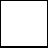 3. Місце реалізації завдання (адреса, назва житлового масиву/мікрорайону, установи/закладу, кадастровий номер земельної ділянки, якщо відомо, тощо.): м.Ніжин, вул Гребінки 14 ……………………………………………………………………………………..…………………………………………………………………………………………………..………………………………………………………………………………………………..………………Короткий опис проекту (не більше 50 слів ) Проект має історичне значення як для м.Ніжина, так і для України загалом. Він буде являти собою інтерактивний історико – культурно – мистецький  заклад, який буде працювати в цих направленнях, також буде являтись туристичним об’єктом міста. Проект розрахований на реалізацію творчого потенціалу талановитої молоді в музичному, поетично-театральному, фото-художньому та образотворчому напрямках, та буде історично виховувати шляхом заходів прогресивну молодь. Зросте туристична зацікавленість як творчої спільноти так і туристів загалом.  Проект поєднує в собі практично всі напрямки творчості, чим розширює свою діяльність і популяризує     м. Ніжин як творче, туристичне місто.  ………………………………………………………………………………………………………………………………………………………………………………………………………………………………………………………………………………………………………………………………………………………………………………………………………………………………………………………………………………………………………………………………………………………………………………………………………………………………Опис проекту (основна мета проекту, проблема,  на вирішення  якої він спрямований; обгрунтування необхідності реалізаціі проекту; запропоновані рішення; пояснення, чому амец е завдання повинно бути реалізоване і яким чином його реалізація вплине на подальше життя мешканців. Опис проекту не повинен містити вказівки на суб’єкт, який може бути потенційним виконавцем проекту. Відновлення  історичної пам’ятки в місті Ніжин,  яка зараз знаходиться в занедбаному стані і це головна мета. Нема історії – нема Держави. Проект буде мати атр-простір та виставочні майданчики як історичного так і мистецького потенціалу міста, не тільки. Проект реалізується з метою популяризації  творчості аматорських театрів, поетів, музикантів, художників, фото-художників, пісенних колективів та окремих виконавців, як унікального явища культури і національного надбання країни. Шляхом заходів  історико – культурних направлень, привернути  увагу туристів , чим збагатимо туристичний маршрут історичної частини м.Ніжин. Створити умови для подальшого розвитку творчої молоді в концептуальній площині проекту. Цей проект зможе своєю діяльністю  привернути увагу творчіх особистостей м. Ніжин і не тільки,  які своїми ідеями наповнять роботу цього об’єкту. Багато молоді в наш сучасний час не відірвати від смартфонів та випивки в вечірній час, а цей проект , своїм творчим інтерактивом, зможе зацікавити і вподальшому розвивати культуру та любов до історії міста.   ……………………………………………………………………………………………………………………………………………………………………………………………………………………………………………………………………………………………………………………………………………………………………………………………………………………………………………………………………………………………………………………………………………………………………………………………………………………………………………………………………………………………………………………………………………………………………………………………………………………………………………………………………………………………………………………………………………………………………………………………………………………………………………………………………………………………………………………………………………………………………………………………………………………………………………………………….Обґрунтування бенефіціарів проекту  (категорії мешканців, які зможуть і які не зможуть користуватися результатами проекту; доступність результатів проекту (наприклад, години роботи об’єкту, можливість плати за користування, тощо)  …Практично немає категорій  людей , які б не змогли користуватися цім проектом,  тут головне бажання, а вже неохочих може знайтись на будь який проект. Той хто хоче долучитись, або відправити свою дитину, той це зробить, бо він хоче щоб його дитина мала уяву про історію міста, або замалась культурним збагаченням своєї души. Всі заходи проекту будуть цікаві певним верствам населення та молоді і попасти на їх буде просто, прийшовши  за адресою. Робота центру буде так налагоджена по часу, що це не завадить основній роботі та навчанню. Всі заходи будуть проходити в вихідні дні. Оплата послуг буде мінімальна і доступна всім.…………………………………………………………………………………..…………………………………………………………………………………………………..…………………………………………………………………………………………………..…………………………………………………………………………………………………..…………………………………………………………………………………………………………………………..……………………………………………………………………………………………………………………………………………………………………………………………………………………………………………………………………………………………………………………………………………………………………………………………………………………………..….……………………………………………………………………………………………………. .Інформація щодо очікуваних  результатів  в разі реалізації  проекту:Ми очикуємо від цього проекту те, що краплина Української історіі  в вигляді цього центру, наповниться життям і не просто воно стане місцем яке будуть відвідувати туристи, воно надасть можливість молоді з користю проводити вільний час, займатися своїм розвитком у культурній та історичний сфері. Мешканці міста зможуть відвідувати тематичні заходи центру, приймати участь в них і це збагатить культурне життя району. ……………………………………………………………………………………………………………………………………………………………………………………………………………………………………………………………………………………………………………………………………………………………………………………………………………………………………………………………………………………………………………………………………………………………………………………………………………………………………………………………………………………………………………………………………………………………………………………………………………………………………………………………………………………………………………………………………………………………………………………………………………………………………………………Орієнтовна вартість (кошторис) проекту (всі складові проекту та їх орієнтовна вартість)  Список з підписами щонайменше 15 громадян України  віком від 16 років, які отримали паспорт громадянина України (ID-карта), зареєстровані  або проживають на території Ніжинської міської об’єднаної територіальної громади, що підтверджується офіційними документами (довідкою про місце роботи, навчання, служби чи іншими документами, що підтверджують факт проживання у місті). Та підтримують цей проект (окрім його авторів), що додається. Кожна додаткова сторінка списку повинна мати таку ж форму, за винятком позначення наступної сторінки (необхідно додати оригінал списку у паперовій формі). 10. Контактні дані автора/авторів проекту, які будуть загальнодоступні, у тому числі для авторів інших проектів, мешканців, представників ЗМІ, з метою обміну думками, інформацією, можливих узгоджень тощо (необхідне підкреслити):висловлюю свою згоду на використання моєї електронної адреси  koleg8425@gmail.com   0963316169 або 0633506990 для зазначених вище цілей Підпис особи, що дає згоду на використання своєї електронної адреси ….…………..б) не висловлюю згоди на використання моєї електронної адреси для зазначених вище цілей.Примітка: Контактні дані авторів проектів (тільки для міської ради), зазначаються  на зворотній сторінці бланку- заявки, яка є недоступною для громадськості. 11. Інші додатки (якщо необхідно):a)  фотографія/ї, які стосуються цього проекту,б)  мапа з зазначеним місцем реалізації проекту,в)  інші матеріали, суттєві для поданого проекту (креслення, схеми тощо)  ……………………………………………………………………………………………….……………………………………………………………………………………………….……………………………………………………………………………………………….…………………………………………………………………………………………………………………………………………………………………………………..….СТОРІНКУ НЕОБХІДНО РОЗДРУКУВАТИ НА ОКРЕМОМУ АРКУШІ 12. Автор (автори) проекту та його (їх) контактні дані (дані необхідно вписати чітко і зрозуміло)*Якщо адресою реєстрації є не Ніжинська міська об’єднана територіальна громада, то до Форми проекту необхідно прикласти документ, що підтверджує місце перебування, роботи, навчання, служби чи ін** Будь-ласка, вкажіть особу, уповноважену надавати інформацію представникам Ніжинської  міської ради.*** Підписуючи документ, я, разом з цим заявляю, що є мешканцем Ніжинської міської об’єднаної територіальної громади та погоджуюсь, що заповнений бланк (за виключенням пунктів 12, 13) буде опубліковано на сайті  Ніжинської міської ради в розділі «Громадський бюджет».13.  Інша інформація.  Про «Громадський бюджет»  Ніжинської об’єднаної територіальної гроломади  дізнався із (відмітити «Ч»):                      друковані засоби масової інформації                                  телебачення, радіо  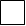 Інтернет                                                                                  друзі, знайомі          Маю вік:                                                                                 Рід занять:0-18   ; 19-30 ; 31-40          ;                               студент ; працюю    ;41-50 ; 51-60 ; 60 і більше                         безробітний ; пенсіонер Додаток до додатку 1Список мешканців Ніжинської міської об’єднаної теритоьріальної громади, які підтримують проект, реалізація якого відбуватиметься за рахунок коштів громадського бюджету (бюджету участі)  Ніжинської міської об’єднаної територіальної громади на 20___ рік(окрім авторів проекту)Назва проектуІсторико-культурно-мистецький центр ім.І.Г.Спаського……………………………………………………………………………………………………………………………………………………………………………………………………Ставлячи підпис в даному списку, висловлюю свою згоду на :обробку моїх персональних даних з метою впровадження громадського  бюджету (бюджету участі)  міста Ніжина  у 20___ році, згідно з Законом  України «Про захист персональних даних» від 01.06.2010 року №2297-VI; мені відомо, що подання персональних даних є добровільне і що мені належить право контролю процесу використання даних, які мене стосуються, право доступу до змісту моїх даних та внесення в них змін/коректив;можливі модифікації, об’єднання з іншими проектам,  а також зняття даного проекту його авторами. Ідентифікаційний номер проекту(вписує уповноважений робочий орган, згідно з реєстром )Дата надходження проекту(заповнюється уповноваженим робочим органом)ПІБ особи уповноваженого робочого органу що реєструє проект:(підпис)Складові завданняОрієнтовна вартість, грн.1.Демонтаж89500грн2.Ремонт кімнат300000грн3.Проектно кошторисная документація10000грн4.Маркування проекту500грн5.6.7.РАЗОМ:Прізвище,  ім’я, по – батькові **Контактні даніКонтактні даніКонтактні даніКонтактні даніКонтактні даніКонтактні даніКонтактні даніКонтактні даніКонтактні даніКонтактні дані Дата та підпис***1.Адреса реєстрації*_______________Поштова адреса: Адреса реєстрації*_______________Поштова адреса: Адреса реєстрації*_______________Поштова адреса: Адреса реєстрації*_______________Поштова адреса: Адреса реєстрації*_______________Поштова адреса: Адреса реєстрації*_______________Поштова адреса: Адреса реєстрації*_______________Поштова адреса: Адреса реєстрації*_______________Поштова адреса: Адреса реєстрації*_______________Поштова адреса: Адреса реєстрації*_______________Поштова адреса:      ____________               (дата)1.e-mail:e-mail:e-mail:e-mail:e-mail:e-mail:e-mail:e-mail:e-mail:e-mail:     ____________               (дата)1.№ тел.:     ____________               (дата)1.Серія та № паспорту       ____________(підпис)2.Адреса реєстрації*_______________Поштова адреса: Адреса реєстрації*_______________Поштова адреса: Адреса реєстрації*_______________Поштова адреса: Адреса реєстрації*_______________Поштова адреса: Адреса реєстрації*_______________Поштова адреса: Адреса реєстрації*_______________Поштова адреса: Адреса реєстрації*_______________Поштова адреса: Адреса реєстрації*_______________Поштова адреса: Адреса реєстрації*_______________Поштова адреса: Адреса реєстрації*_______________Поштова адреса: (дата)2.e-mail:e-mail:e-mail:e-mail:e-mail:e-mail:e-mail:e-mail:e-mail:e-mail:(дата)2.№ тел.:(дата)2.Серія та № паспорту(підпис)…№ п/пІм’я та Прізвище Адреса проживанняСерія та № паспортуПідпис1Малюга Ірина МиколаївнаВул. Льва Толстого 33б, кв212Скрипка Ольга МиколаївнаВул. Гребінки 12/23Федченко Окана ПетрівнаВул. Авдєєвська 334Колот Олександр СергійовичВул.. Гребінки 12/25Колот Андрій СергійовичВул. Гребінки 12/26789101112131415